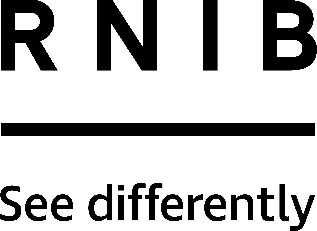 Tactile bumps (DL14, DL18, DL24, DL25, DL102, DL103, DL107)Bumpons DL14, DL18, DL24, DL107BumperStops DL25Bump-Dots DL102Touch-Dots DL103Thank you for purchasing from RNIB. In the unlikely event the item is unsuitable, please contact us within 14 days of receipt to obtain your returns number. To ensure your return goes smoothly, the item and all components must be in as new condition and packed in its original, undamaged packaging. For further details and guidance on returning faulty items, please see the Terms and conditions of sale and How to contact RNIB sections of this instruction manual.Please retain these instructions for future reference. These instructions are also available in other formats. General descriptionEasy to peel and stick, tactile bumps are raised, self-adhesive markers that are used for marking different equipment around the office or home. Use the feel of the tactile bump or the colour to highlight and mark everyday items and help you identify settings, on and off switches and much more. Common uses: identify settings on a washing machine or microwave buttons, on and off buttons, or mark USB and phone charger connectors to help you insert them the correct way up.Using the productTo use tactile bumps, remove the bump from the self-adhesive backing and then stick it to the appropriate item. When removing the tactile bump from the backing, it is highly recommended to touch the self-adhesive on the tactile bump as little as possible; otherwise it will not stick as well.Product CodesDL14 – Large round clear dome head bumponsDimensions: W11mm X H5mm (approx 0.43” X 0.2”)56 per sheetDL18 – Round black flat head bumponsDimensions: W8mm X H2.5mm (approx 0.32" X 0.1”)56 per sheetDL24 – Small round clear dome head bumponsDimensions: W8mm X H2mm (approx 0.32"X 0.08")72 per sheetDL25 – Round orange flat head BumperStops Dimensions: W7mm X H3mm (approx 0.28" X 0.12")72 per sheetDL102 – Bump-DotsMixed colours and shape pack.80 per packDL103 – Touch-DotsMixed colour packDimensions: W6mm x H2mm (approx 0.23” x 0.08”)320 dots in totalDL107 – Square black flat head bumponsDimensions: W10mm X H2.5mm (approx 0.39" X 0.1")54 per sheetHow to contact RNIBPhone: 0303 123 9999Email: shop@rnib.org.ukAddress: RNIB, Midgate House, Midgate, Peterborough PE1 1TNOnline Shop: shop.rnib.org.ukEmail for international customers: exports@rnib.org.uk Terms and conditions of saleThis product is guaranteed from manufacturing faults for 12 months from the date of purchase.  If you have any issues with the product and you did not purchase directly from RNIB then please contact your retailer in the first instance. For all returns and repairs contact RNIB first to get a returns authorisation number to help us deal efficiently with your product return. You can request full terms and conditions from RNIB or view them online. Registered Charity No. 226227Date: March 2021.© RNIB